Teatr Ludowy ogłasza konkurs wokalny, w którym wygraną jest rola w spektaklu na podstawie 
„Ballad i romansów” Adama Mickiewicza w reżyserii Ewy Rucińskiej.Konkurs będzie miał formę castingu, z którego zostanie wyłonionych czworo zwycięzców do dwóch ról dublowanych. Konkurs skierowany jest do uczestników w wieku 16-25 lat. Osoby chcące wziąć udział w konkursie powinny do 20 czerwca br. przesłać swoje zgłoszenie na adres teatr@ludowy.pl, w tytule maila wpisując: „Ballady i romanse” konkurs.Zgłoszenie powinno zawierać: wypełniony formularz osobowy, podpisane oświadczenia oraz nagranie z wykonaniem dwóch piosenek w języku polskim, z czego jedna z nich powinna być z nurtu piosenki literackiej.Nagranie powinno być wysłane w formie linku do serwera zewnętrznego (youtube, vimeo).Spośród nadesłanych zgłoszeń jury konkursu wybierze osoby, które wezmą udział w przesłuchaniach na żywo, które odbędą się w Teatrze Ludowym, 2 lipca br., o godzinie 17:00.Spośród osób, które wezmą udział w przesłuchaniach na żywo, jury wybierze 4 zwycięzców, którzy wejdą do obsady spektaklu w oparciu o „Ballady i romanse” Adama Mickiewicza w reżyserii Ewy Rucińskiej.Premiera spektaklu przewidziana jest na 26 listopada 2022 roku, co oznacza, że próby do spektaklu rozpoczną się pod koniec września 2022 roku.Uczestnicy, biorący udział w konkursie, powinni wziąć pod uwagę powyższy harmonogram prac.Osoby, które zostaną wybrane do udziału w spektaklu, otrzymają wynagrodzenie za przygotowanie roli oraz za każdą prezentację spektaklu w ramach repertuaru Teatru Ludowego.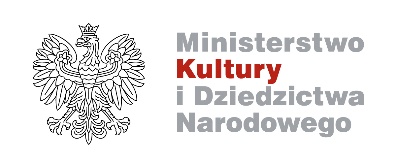 Dofinansowano ze środków Ministerstwa Kultury i Dziedzictwa Narodowego.Regulamin konkursu oraz wzory formularza osobowego i oświadczenia dostępne na stronie: www.ludowy.pl